						                       ΑΔΑΜ:Πρόσκληση εκδήλωσης ενδιαφέροντος για την προμήθεια αναλωσίμων υλικών εργαστηρίου στην Π.Ε. ΛασιθίουΟ Αντιπεριφερειάρχης ΛασιθίουΈχοντας υπόψη:1. Τις διατάξεις:(α) του Ν. 3852/2010 «Νέα Αρχιτεκτονική της Αυτοδιοίκησης και Αποκεντρωμένης Διοίκησης –Πρόγραμμα Καλλικράτης».(β) του Ν. 4270/14 «Αρχές δημοσιονομικής διαχείρισης και εποπτείας (ενσωμάτωση της Οδηγίας 2011/85/ΕΕ) – Δημόσιο λογιστικό και άλλες διατάξεις».(γ) του Ν. 4412/2016 «Δημόσιες συμβάσεις έργων, προμηθειών και υπηρεσιών (προσαρμογή στις Οδηγίες 2014/24/ΕΕ και 2014/25/ΕΕ)».(δ) της παρ. 19 του άρθρου 5 του Ν. 4623/19 όπως τροποποιήθηκε με την παρ. 8 του άρθρου 10 του Ν. 4625/19.(ε) του Π.Δ. 80/2016 (ΦΕΚ 145/Α/5-8-2016) «Ανάληψη υποχρεώσεων από τους Διατάκτες».2. Την με αριθμ. 1218/16-2-2021 (ΦΕΚ 762 τ.Β΄) απόφαση της Συντονίστριας της Αποκεντρωμένης Διοίκησης Κρήτης «Έγκριση τροποποίησης του Οργανισμού Εσωτερικής Υπηρεσίας της Περιφέρειας Κρήτης». Το αίτημα υπ’αριθμ. πρωτ. 336184/10-10-2023 της Δ/νσης Αγροτικής Ανάπτυξης και Κτηνιατρικής για την προμήθεια αναλωσίμων υλικών εργαστηρίου.Την υπ’ αριθμ. 4013/2023 (ΑΔΑΜ:23REQ013614822) απόφαση ανάληψης υποχρέωσης.ΚΑΛΕΙ Τους ενδιαφερόμενους που επιθυμούν να υποβάλουν έγγραφες κλειστές οικονομικές προσφορές στην Περιφερειακή Ενότητα Λασιθίου, Δ/νση Διοικητικού – Οικονομικού, Τμήμα Προμηθειών Προσόδων και Περιουσίας έως την Πέμπτη 16/11/2023 και ώρα 14:00 μ.μ., για την ανάδειξη προμηθευτή για την προμήθεια αναλωσίμων υλικών εργαστηρίου με προϋπολογισμό 4.500,00 ευρώ με Φ.Π.Α. για τις ανάγκες της Π.Ε. Λασιθίου με κριτήριο κατακύρωσης την πλέον συμφέρουσα από οικονομική άποψη προσφορά με βάση την τιμή. Αναλυτική περιγραφή των όρων της πρόσκλησης και των τεχνικών προδιαγραφών των προς προμήθεια ειδών περιλαμβάνονται στα παραρτήματα Α΄ και Β΄.Η δαπάνη θα βαρύνει τον ειδικό φορέα 295 ΚΑΕ 1699.01.Η παρούσα Πρόσκληση δημοσιεύεται στο Διαδίκτυο: στο Κεντρικό Ηλεκτρονικό Μητρώο Δημοσίων Συμβάσεων στην ιστοσελίδα www.eprocurement.gov.gr, καθώς και στην ιστοσελίδα της Περιφέρειας Κρήτης www.crete.gov.gr. ΠΑΡΑΡΤΗΜΑ Α΄ΟΡΟΙ ΠΡΟΣΚΛΗΣΗΣΑ. Αντικείμενο της πρόσκλησηςΑντικείμενο της παρούσας πρόσκλησης είναι η προμήθεια  αναλωσίμων υλικών εργαστηρίου, στα πλαίσια του προγράμματος της συλλογικής καταπολέμησης του δάκου της ελιάς, για την υλοποίηση διαφόρων πειραματικών – συγκριτικών εργασιών σε ερευνητικά εργαστήρια, με προϋπολογισμό 4.500,00€ με Φ.Π.Α, με κριτήριο κατακύρωσης την πλέον συμφέρουσα από οικονομική άποψη προσφορά μόνο βάσει τιμής. Η προμήθεια αναλύεται ως εξής:Κατηγορία 1.1. – Χημικά αναλώσιμα, προϋπολογισμού 1.300,00 Ευρώ (μαζί με το Φ.Π.Α.).Ειδικότερα η Κατηγορία 1.1. περιλαμβάνει το προϊόν: DMEM, high glucose, GlutaMAX™ Supplement, 61965026, Thermo ScientificTrypsin-EDTA (0.25%), phenol red, 25200072, GIBCODMEM, high glucose, pyruvate, 41966052,Thermo ScientificHBSS CALCIUM MAGNESIUM ,14025092 ,GIBCOΚατηγορία 1.2: Μέσα εργαστηριακής καλλιέργειας προϋπολογισμού 3.200,00 Ευρώ (μαζί με το Φ.Π.Α.)Ειδικότερα η Κατηγορία 1.2.    περιλαμβάνει: Apotransferin T, T5391-10 MG, Sigma AldrichDulbecco′s Modified Eagle′s Medium - high glucose D5671 ,Sigma Aldrich3-Isobutyl-1-methylxanthine,  410957-1GM, Sigma AldrichGeneJuice® Transfection Reagent, 70967-3, Sigma AldrichG418A antibiotic, ANT-GN-5, INVIVOGENΓια οποιαδήποτε πληροφορία ως προς το αντικείμενο της παρούσας, αρμόδια είναι η Διεύθυνση Αγροτικής Ανάπτυξης και Κτηνιατρικής της  Π.Ε. Λασιθίου (τηλ. επικοινωνίας 28413-40508).Γίνονται δεκτές προσφορές για το σύνολο των ειδών των δύο (2) κατηγοριών ή για το σύνολο των ειδών κάθε ομάδας χωριστά.Αντιπροσφορές δεν γίνονται δεκτές και θα απορρίπτονται ως απαράδεκτες.Η υποβολή προσφοράς αποτελεί τεκμήριο ότι ο προσφέρων έχει λάβει πλήρη γνώση και αποδέχεται τους όρους καθώς και τις τεχνικές προδιαγραφές της παρούσας πρόσκλησης.Β. Προϋποθέσεις συμμετοχήςΟι ενδιαφερόμενοι θα πρέπει να έχουν τη δυνατότητα παράδοσης των ζητούμενων από την παρούσα πρόσκληση ειδών. Γ. Κατάρτιση και υποβολή προσφορώνΟι προσφορές υποβάλλονται με κάθε πρόσφορο μέσο και με οποιονδήποτε τρόπο από τους υποψηφίους Αναδόχους, σε σφραγισμένο φάκελο, στον οποίο τοποθετείται:Έγγραφη οικονομική προσφορά σύμφωνα με το Παράρτημα Γ’. Οι τιμές των προσφορών θα εκφράζονται σε ευρώ. Στην οικονομική προσφορά να αναγράφεται η τιμή ανά προσφερόμενο είδος. Υπεύθυνη δήλωση στην οποία να δηλώνεται ότι ο οικονομικός φορέας δεν εμπίπτει στις καταστάσεις της παρ. 1 του άρθρ. 73 του Ν. 4412/2016. Η υπεύθυνη δήλωση σε περίπτωση νομικού προσώπου υπογράφεται από το νόμιμο εκπρόσωπο αυτού.Αποδεικτικά φορολογικής και ασφαλιστικής ενημερότητας σε ισχύ. Τα αποδεικτικά ασφαλιστικής ενημερότητας αφορούν τόσο την κύρια όσο και την επικουρική ασφάλιση.Νομιμοποιητικά έγγραφα σύστασης και νόμιμης εκπροσώπησης. Εφόσον η νόμιμη σύσταση, μεταβολές και εκπροσώπηση, προκύπτει από πιστοποιητικό αρμόδιας αρχής (π.χ. ΓΕΜΗ) αρκεί η υποβολή αυτού, εφόσον έχει εκδοθεί το αργότερο έως τριάντα (30) εργάσιμες ημέρες πριν την υποβολή του.Στην περίπτωση φυσικού προσώπου, υποβάλλεται βεβαίωση έναρξης επιτηδεύματος από την αρμόδια Οικονομική Αρχή (Δ.Ο.Υ) και τις μεταβολές του.Στο φάκελο κάθε προσφοράς πρέπει να αναγράφονται ευκρινώς:α. Η λέξη «ΠΡΟΣΦΟΡΑ» με κεφαλαία γράμματα.β. Ο πλήρης τίτλος της αρμόδιας Υπηρεσίας (Περιφερειακή Ενότητα Λασιθίου, Διεύθυνση Διοικητικού-Οικονομικού, Τμήμα Προμηθειών Προσόδων και Περιουσίας).γ. Ο αριθμός πρωτοκόλλου της Πρόσκλησης.δ. Τα στοιχεία του αποστολέα (επωνυμία και διεύθυνση του υποψήφιου Αναδόχου, οδός, αριθμός, πόλη, ΤΚ, τηλέφωνα, fax, e-mail).Περιπτώσεις προσφορών που παρουσιάζουν επιφυλάξεις ή αποκλίσεις από οποιοδήποτε όρο της παρούσας απορρίπτονται. Αν υπάρχει στην προσφορά οποιαδήποτε διόρθωση, αυτή πρέπει να είναι καθαρογραμμένη και υπογεγραμμένη από τον υποψήφιο ή το νόμιμο εκπρόσωπό του. Για την σύγκριση των προσφορών θα λαμβάνεται υπόψη η τιμή χωρίς Φ.Π.Α. Σε περίπτωση που κατατεθούν προσφορές με την ίδια ακριβώς τιμή, αυτές θεωρούνται ισότιμες και η αναθέτουσα αρχή θα επιλέξει τον ανάδοχο με κλήρωση.  Δ. Χρόνος και Τόπος Παράδοσης Τα ζητούμενα είδη θα πρέπει να παραδοθούν εντός είκοσι (20) ημερών από την υπογραφή της σύμβασης στην έδρα της Π.Ε. Λασιθίου και σε χώρο που θα υποδειχθεί από την Υπηρεσία. Τα πάσης φύσεως έξοδα (κόστος μεταφοράς κλπ) θα βαρύνουν τον προμηθευτή.Ε. Κρατήσεις – ΠληρωμήΗ πληρωμή του αναδόχου θα γίνει συνολικά μετά την οριστική παραλαβή του αντικειμένου της παρούσας πρόσκλησης με την εξόφληση του 100% της αξίας του τιμολογίου που θα εκδοθεί.Τον Ανάδοχο θα βαρύνουν οι νόμιμες κρατήσεις επί της καθαρής συμβατικής αξίας. ΠΑΡΑΡΤΗΜΑ Β΄ΤΕΧΝΙΚΕΣ ΠΡΟΔΙΑΓΡΑΦΕΣΚατηγορία 1.1  : Χημικά αναλώσιμαΚατηγορία 1.2: Μέσα εργαστηριακής καλλιέργειαςΠΑΡΑΡΤΗΜΑ Γ΄ΥΠΟΔΕΙΓΜΑ ΟΙΚΟΝΟΜΙΚΗΣ ΠΡΟΣΦΟΡΑΣΟ (υποψήφιος Ανάδοχος)………………….……………………………………………………….. με έδρα  …………………………………. οδός …….………………….. αριθμός …………… Τ.Κ. …………..   τηλ. ……………………. φαξ ………………., αφού έλαβα γνώση της αρ. πρωτ. ………/..-11-2023 πρόσκλησης για την ανάδειξη προμηθευτή για την προμήθεια αναλωσίμων εργαστηρίου, υποβάλλω την παρούσα προσφορά και δηλώνω ότι αποδέχομαι πλήρως και χωρίς επιφύλαξη όλους τους όρους της πρόσκλησης και αναλαμβάνω την εκτέλεση της προμήθειας στην κάτωθι τιμή: Κατηγορία 1.1  : Χημικά αναλώσιμαΚατηγορία 1.2: Μέσα εργαστηριακής καλλιέργειαςΕΛΛΗΝΙΚΗ ΔΗΜΟΚΡΑΤΙΑΠΕΡΙΦΕΡΕΙΑ ΚΡΗΤΗΣΓΕΝΙΚΗ Δ/ΝΣΗ ΕΣΩΤΕΡΙΚΗΣ ΛΕΙΤΟΥΡΓΙΑΣΔ/ΝΣΗ ΔΙΟΙΚΗΤΙΚΟΥ – ΟΙΚΟΝΟΜΙΚΟΥΠΕΡΙΦΕΡΕΙΑΚΗΣ  ΕΝΟΤΗΤΑΣ ΛΑΣΙΘΙΟΥΤΜΗΜΑ ΠΡΟΜΗΘΕΙΩΝ, ΠΡΟΣΟΔΩΝ &ΠΕΡΙΟΥΣΙΑΣ Ταχ. Δ/νση: Τέρμα Πολυτεχνείου, Άγιος Νικόλαος Ταχ. Κώδικας: 72100Πληροφορίες: Κρασαδάκης ΓεώργιοςΤηλέφωνο: 2841340307Εmail: krasadakis@crete.gov.gr Άγιος Νικόλαος, 10/11/2023           Αρ. Πρωτ.: 380629 Προς:  ΕνδιαφερόμενουςO Αντιπεριφερειάρχης ΛασιθίουΙωάννης ΑνδρουλάκηςΑ/ΑΠροϊόνΣυσκευασίαΠεριγραφήΠοσότητα1DMEM, high glucose, GlutaMAX™ Supplement, 61965026, Thermo Scientific5 LΔιάλυμα  για καλλιέργειες ευκαρυωτικών κυττάρων12 Trypsin-EDTA (0.25%), phenol red, 25200072, GIBCO500 mlΔιάλυμα  για καλλιέργειες ευκαρυωτικών κυττάρων23DMEM, high glucose, pyruvate, 41966052,Thermo Scientific5 LΔιάλυμα  για καλλιέργειες ευκαρυωτικών κυττάρων14HBSS CALCIUM MAGNESIUM ,14025092 ,GIBCO500 mlΔιάλυμα  για καλλιέργειες ευκαρυωτικών κυττάρων4Α/ΑΠροϊόνΣυσκευασίαΠεριγραφήΠοσότητα1Apotransferin T, T5391-10 MG, Sigma Aldrich10 MGΓλυκοπρωτείνη, απαραίτητη για καλλιέργειες ευκαρυωτικών κυττάρων- ρόλος της στη μεταφορά και διανομή του σιδηρού42 Dulbecco′s Modified Eagle′s Medium - high glucose D5671 ,Sigma Aldrich6 Χ 500 mlΘρεπτικό υλικό για καλλιέργειες ευκαρυωτικών κυττάρων233-Isobutyl-1-methylxanthine,  410957-1GM, Sigma Aldrich1 gΑναστολέας των φωσφοδιεστερασών του cAMP and cGMP14GeneJuice® Transfection Reagent, 70967-3, Sigma Aldrich1 mlΧημικό για την επιμόλυνση ευκαρυωτικών κυττάρων15G418A antibiotic, ANT-GN-5, INVIVOGEN5 gΑντιβιοτικό για καλλιέργειες ευκαρυωτικών κυττάρων3Α/ΑΠροϊόνΣυσκευασίαΠεριγραφήΠοσότηταΠροσφερόμενη τιμή με ΦΠΑ1DMEM, high glucose, GlutaMAX™ Supplement, 61965026, Thermo Scientific5 LΔιάλυμα  για καλλιέργειες ευκαρυωτικών κυττάρων12 Trypsin-EDTA (0.25%), phenol red, 25200072, GIBCO500 mlΔιάλυμα  για καλλιέργειες ευκαρυωτικών κυττάρων23DMEM, high glucose, pyruvate, 41966052,Thermo Scientific5 LΔιάλυμα  για καλλιέργειες ευκαρυωτικών κυττάρων14HBSS CALCIUM MAGNESIUM ,14025092 ,GIBCO500 mlΔιάλυμα  για καλλιέργειες ευκαρυωτικών κυττάρων4ΣΥΝΟΛΙΚΗ ΠΡΟΣΦΕΡΟΜΕΝΗ ΤΙΜΗ ΜΕ ΦΠΑ ΓΙΑ ΤΗΝ ΚΑΤΗΓΟΡΙΑ 1.1      (αριθμητικώς και ολογράφως)Α/ΑΠροϊόνΣυσκευασίαΠεριγραφήΠοσότηταΠροσφερόμενη τιμή με ΦΠΑ1Apotransferin T, T5391-10 MG, Sigma Aldrich10 MGΓλυκοπρωτείνη, απαραίτητη για καλλιέργειες ευκαρυωτικών κυττάρων- ρόλος της στη μεταφορά και διανομή του σιδηρού42 Dulbecco′s Modified Eagle′s Medium - high glucose D5671 ,Sigma Aldrich6 Χ 500 mlΘρεπτικό υλικό για καλλιέργειες ευκαρυωτικών κυττάρων233-Isobutyl-1-methylxanthine,  410957-1GM, Sigma Aldrich1 gΑναστολέας των φωσφοδιεστερασών του cAMP and cGMP14GeneJuice® Transfection Reagent, 70967-3, Sigma Aldrich1 mlΧημικό για την επιμόλυνση ευκαρυωτικών κυττάρων15G418A antibiotic, ANT-GN-5, INVIVOGEN5 gΑντιβιοτικό για καλλιέργειες ευκαρυωτικών κυττάρων3ΣΥΝΟΛΙΚΗ ΠΡΟΣΦΕΡΟΜΕΝΗ ΤΙΜΗ ΜΕ ΦΠΑ ΓΙΑ ΤΗΝ ΚΑΤΗΓΟΡΙΑ 1.2      (αριθμητικώς και ολογράφως)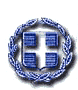 